中移（成都）产业研究院外部协作人员招聘公告前言成长之旅，在于找寻新天地，在于拥有新眼光青春的面庞是5所不能的自信，是G致未来的坚持趁年轻让我们活出最大潜能 在未来的梦里尽情涂鸦背景说明（智联人才介绍）智联人才是专门为各大型公司提供劳务外包的专业三方人力资源公司，近期智联人才将招募实习生到中移（成都）产业研究院进行外部工作协作，与大牛并肩前进、与业内顶尖公司协作的机会近在眼前，加入智联人才实习生去中移（成都）产业院工作，你还在等什么！中移（成都）产业研究院公司简介中移（成都）信息通信科技有限公司（又名：中移(成都)产业研究院，以下简称“成研院”）是中国移动推动互联网、大数据、人工智能和实体经济深度融合，打造网络强国、数字中国、智慧社会的全资子公司，是面向教育、医疗、农业等领域数字化服务产业发展的专业研发机构。四、招聘对象全日制大学本科及以上在校学生五、招聘职位六、招聘流程在线申请→简历筛选→G优生（面试）→体检（一）在线申请请登陆智联招聘官网查看招聘信息，对照要求，选择目标岗位类别，在线填写申请表。 （二）简历筛选（三）G优生（面试）通过简历筛选的同学将被邀请参加智联人才组织的G优生面试。 （四）审核录用请扫描下方二维码关注成研院微信公众号，拥有招聘实时进度查询，答疑解惑等等功能。为您提供快速、便捷的沟通渠道。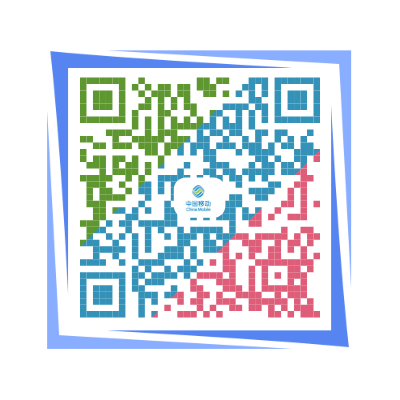 七、注意事项1．实习生协议将与智联人才签订，由智联人才外派至指定地点工作。虽与智联人才签订实习合同，但如果你表现优异的话，也有可能拿到成研院全职OFFER。2．每位应聘者根据个人专业选择岗位类别即可，简历投递成功后请保持所预留通信工具畅通。3．每位应聘者请保证所提供的个人资料真实有效，在后续环节中将对其进行审核，若有不实之处，将取消申请资格。九、咨询方式咨询电话：13438060645 超老师     18200382404 魏老师接受咨询范围：简历投递故障、招聘流程及各环节时间安排投递链接：cdcyy.zhaopin.com5所不能 G致未来既然拔群出萃，何不做5G之最岗位岗位要求需求人数教育、医疗、农业相关项目助理岗位要求：
1、教育、医疗、农业相关专业；
2、至少保证每周3天实习
3、工作耐心、细致，思维清晰敏捷，逻辑分析能力强，有较高的学习能力和适应能力，具备良好的团队合作精神，善于沟通、责任心强。
招聘范围：
 大二至大四、研一至研三在校学生3无人机项目助理岗位要求：
1、芯片、无线电、云计算等专业；
2、至少保证每周3天实习
3、工作耐心、细致，思维清晰敏捷，逻辑分析能力强，有较高的学习能力和适应能力，具备良好的团队合作精神，善于沟通、责任心强。
招聘范围：
 大二至大四、研一至研三在校学生2精准农业项目助理岗位要求：
1、农业、计算机相关专业；
2、最好能每周5天实习，特殊情况可请假。
3、工作耐心、细致，思维清晰敏捷，逻辑分析能力强，有较高的学习能力和适应能力，具备良好的团队合作精神，善于沟通、责任心强。
4、具有良好的文字功底，熟练使用PPT。
5、对IT技术有一定知识储备，如：自动化、传感器、软件工程，具备一定项目管理知识。
6、熟悉互联网行业应用，对主流商业模式有一定研究，熟悉农业领域产业模式更佳。
7、了解种植（大棚、大田）、养殖（养猪）产业相关专业知识，熟悉科技农业应用技术。
招聘范围：
 大二至大四、研一至研三在校学生2智能提速项目助理岗位要求：
1.计算机，电子信息，通信等相关专业；
2.至少保证每周3天实习；
3、熟悉4G、5G核心网、传输、无线工作机制与协议流程优先。
4、熟练掌握Linux、Unix、Windows下C语言开发，掌握TCP/IP、HTTPS等通信协议，具备系统底层接口调用与管理经验优先。
5、熟练掌握安卓、iOS开发技术，掌握Java应用程序开发相关技术优先。
招聘范围：
 大二至大四、研一至研三在校学生2手机云项目助理岗位要求：
1.计算机，电子信息，通信等相关专业；
2.至少保证每周3天实习；
3、熟悉Linux平台C/C++语言，熟悉多线程编程，有驱动、网络协议、嵌入式软件开发经验者优先；
4、熟练使用JSP、PHP开发架构与安卓、iOS客户端开发技术优先；
5、拥有流媒体通信协议或有相关项目经验者优先。
招聘范围：
 大二至大四、研一至研三在校学生2和信用大数据平台助理岗位要求：
1.计算机，电子信息，通信等相关专业；
2.至少保证每周3天实习；
3、熟悉Spring等常用Java开发框架,拥有Java应用平台开发经验者优先；
4、熟练掌握回归分析、深度学习等人工智能算法，熟练掌握SPSS、Python相关机器分析方法者优先。
招聘范围：
 大二至大四、研一至研三在校学生1教育、医疗、农业相关产品助理岗位要求：
1、教育信息化相关专业、农机装备相关专业，医疗器械及信息化相关专业；
2、至少保证每周3天实习；
3、工作耐心、细致，思维清晰敏捷，逻辑分析能力强，有较高的学习能力和适应能力，具备良好的团队合作精神，善于沟通、责任心强。
招聘范围：
 大二至大四、研一至研三在校学生3软件开发助理岗位要求：
1、计算机、软件工程、通信、数学或者统计学相关专业，或者机器学习、计算机视觉、图像处理等相关方向，熟悉5G或边缘计算；
2、至少保证每周3天实习；
3、掌握C/C++/Java/Python等至少一种编程语言，具备较强的编程实现能力；
4、熟悉数据库原理，了解MySQL、MSSQL、Oracle等其中一种关系型数据库，能完成简单SQL的编写；
5、熟悉HTML5，CSS，了解W3C标准，能够配合美工开发兼容主流浏览器的前端页面；
6、熟悉JavaScript，Ajax等前端技术，至少了解并使用过一种前端框架（如React，Vue等）；
7、有团队合作精神、创新精神和良好的沟通能力。
招聘范围：
 大二至大四、研一至研三在校学生8硬件开发助理岗位要求：
1、通信、计算机、电子及相关专业；
2、至少保证每周3天实习；
3、熟悉常用数据通信电路的设计原理，具备相关的设计、调试经验。熟练掌握原理图和PCB设计工具，熟练使用protel等主流设计工具；
4、有工作激情，有较好的沟通技巧及团队合作精神，较强的责任感及进取精神，工作细致认真,有耐心。
招聘范围：
 大二至大四、研一至研三在校学生2嵌入式开发助理岗位要求：
1、计算机/电力电子/通信/自动化等相关专业；
2、至少保证每周3天实习；
3、熟练使用C/C++语言，熟悉嵌入式系统操作原理；
4、熟悉Linux、VxWorks等操作系统；
5、具有良好的设计文档编写能力；
6、热爱软件开发工作，学习能力强，能够独立思考，注重工作效率。
招聘范围：
 大二至大四、研一至研三在校学生3测试助理岗位要求：
1、通信、计算机、电子及相关专业；
2、至少保证每周3天实习；
3、熟悉测试理论，有志于从事测试工作；
4、熟悉无线通信原理（LTE\CDMA\TD-SCDMA\WCDMA\GSM\WLAN某一通信系统），熟悉TCP/IP等常见的网络协议；
5、熟悉常用的开发语言，如C/C++、Java或Python等，熟悉嵌入式操作系统；
6、有工作激情，有较好的沟通技巧及团队合作精神，较强的责任感及进取精神，工作细致认真,有耐心。
招聘范围：
 大二至大四、研一至研三在校学生4算法工程师助理岗位要求：
1、计算机、软件工程、通信等相关专业；
2、至少保证每周3天实习；
3、熟悉深度学习平台（如TensorFlow、Caffe、Hadoop等）的使用，有深度学习模型框架（如cnn、rnn、lstm、fcn、VGG16、resnet等）使用经验者优先；
4、熟悉深度学习的算法（神经网络、逻辑回归、决策树、SVM、GBDT、Boosting等）；
5、掌握常用编程语言（python、Spark、Scala）至少一种，有模型实施经验者优先；
6、关注并了解机器学习算法，自然语言理解，知识图谱，图像与视觉等领域的现状与最新进展，并在其中一个领域有实践经验，并保持对前沿的深刻理解 ；
7、表达能力强，乐观向上，自我驱动力强，具备敏锐的洞察力和良好的抗压能力。
招聘范围：
 大二至大四、研一至研三在校学生3UI设计助理岗位要求：
1、视觉传达、艺术设计、工业设计等相关专业；
2、至少保证每周3天实习；
3、熟练掌握photoshop，illustrator等专业软件（会动效和三维软件优先）；
4、较强的美术功底，良好的色彩运用能力（有品牌设计或界面设计作品集优先）；
5、工作热忱，有全局观念、善于沟通，有良好的团队合作意识与责任心。
招聘范围：
 大二至大四、研一至研三在校学生4前端开发助理岗位要求：
1.计算机，电子信息，通信等相关专业；
2.至少保证每周3天实习；
3.熟悉Javascript/css3, 熟悉前端页面HTML架构设计与样式布局，能完整地实现UI的设计图效果。熟练使用webpack工具打包应用；
4.熟悉JQuery，AngularJS，LayUI等主流框架或者JS库，有移动端APP，web界面，微信小程序等开发经验者优先；
5.对开发架构和设计模式有一定了解，掌握UML知识，能使用Visio绘制软件设计图；
6.良好的编码习惯，熟悉SVN，git等源代码管理工具，对用户体验，交互操作流程，及用户需求有一定了解；
7.工作耐心、细致，思维清晰敏捷，逻辑分析能力强，有较高的学习能力和适应能力，具备良好的团队合作精神，善于沟通、责任心强。
招聘范围：
 大二至大四、研一至研三在校学生2AI方向助理岗位要求：
1. 计算机、电子信息、数学等相关专业；
2. 两年以上基于Linux环境的C/C++、Python等开发经验；
3. 了解主流的机器学习算法、深度学习算法，
4. 熟练掌握至少一种深度学习框架（Caffe、PyTorch、TensorFlow等）； 
5. 具有优秀的架构设计能力，具有分布式系统或者大规模机器学习项目经验；
6. 至少保证每周3天实习。
招聘范围：
 大二至大四、研一至研三在校学生2后台开发助理岗位要求：
1、计算机或相关专业；
2、Java基础扎实，了解常用的数据结构及算法，了解常用的设计模式；
3、了解Spring、Spring MVC、MyBatis等常用开发框架；
4、了解JavaScript、CSS、HTML等WEB开发语言；
5、熟悉数据库原理，了解MySQL、MSSQL、Oracle等其中一种关系型数据库，能完成简单SQL的编写；
6、有保障的实习时间，一周工作4天以上。
招聘范围：
 大二至大四、研一至研三在校学生1解决方案助理岗位要求：
1、计算机、电子、信息化和软件等相关专业；
2、至少保证每周3天实习；
3、工作耐心、细致，思维清晰敏捷，逻辑分析能力强，有较高的学习能力和适应能力，具备良好的团队合作精神，善于沟通、责任心强；
4、有较强的文案能力和口头表达能力。
招聘范围：
 大二至大四、研一至研三在校学生1Java开发助理岗位要求：
1、计算机、电子、信息化和软件等相关专业；
2、至少保证每周3天实习；
3、工作耐心、细致，思维清晰敏捷，逻辑分析能力强，有较高的学习能力和适应能力，具备良好的团队合作精神，善于沟通、责任心强；
4、熟悉分布式开发，有微服务和大型分布式高性能开发经验优先，熟练使用linux服务器；
5、具备扎实的java功底，对java底层较为熟悉，熟悉常用数据结构和算法，对设计模式有实践能力。
招聘范围：
 大二至大四、研一至研三在校学生2前端研发助理岗位要求：
1、计算机、电子、信息化和软件等相关专业；
2、至少保证每周3天实习；
3、工作耐心、细致，思维清晰敏捷，逻辑分析能力强，有较高的学习能力和适应能力，具备良好的团队合作精神，善于沟通、责任心强；
4、掌握HTML，CSS，了解W3C标准，能够熟练配合美工完成兼容主流浏览器的前端页面；
5、掌握JavaScript，Ajax，DOM等前端技术，掌握一种前端框架（React，Vue）；
6、熟悉HTML5/CSS3/Node.js/Less/Scss等技术；
7、能持续优化前端页面的兼容性和执行效率；
8、了解前端页面组件化，单页WEB应用开发。
招聘范围：
 大二至大四、研一至研三在校学生2
项目资料汇总助理
岗位描述：
1、负责日常报表、数据等统计工作；
2、协助管理项目过程文档，并负责审核汇编；
3、负责专利资料收集以及专利文档的整理和矫正，并协助研发人员与第三方沟通；
4、负责协助将创新成果进行收集汇总、上报；
5、负责公司办公用品、低值易耗品、办公设备的登记、核查及管理工作；
岗位要求：
1、计算机、电子、通信相关专业，精通英文； 
2、做事积极主动，推动力强，结果导向意识强，具备良好的组织能力和沟通能力以及团队合作精神； 
3、良好的合作拓展能力，具备优秀的人际交往和协调能力
4、对通信感兴趣
5、熟练使用办公软件，会H5制作优先
招聘范围：
 大二至大四、研一至研三在校学生2